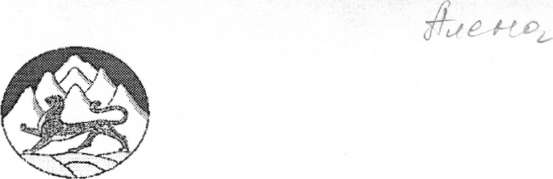 АДМИНИСТРАЦИЯ ДИГОРСКОГО РАЙОНА РЕСПУБЛИКИ СЕВЕРНАЯ ОСЕТИЯ - АЛАНИЯ ГЛАВА АДМИНИСТРАЦИИ ДИГОРСКОГО РАЙОНАПОСТАНОВЛЕНИЕ от 13.11.2014г.                 	№ 465	г.ДигораОб утверждении муниципальной программы «Развитие образования в муниципальном образовании Дигорский район на 2015-2017гг.»Во исполнение Плана действий по модернизации общего образования, направленного на реализацию национальной образовательной инициативы «Наша новая школа», утверждённого распоряжением Правительства Республики Северная Осетия — Алания от 4 октября 2010 г. № 294-р и в целях создания условий для роста качества общего образования                                     Постановляю:Утвердить муниципальную программу «Развитие образования в муниципальном образовании Дигорский район» на 2015-2017гг. (приложение 1).И.О. Главы администрацииДигорского района                                                               С.С.ТуаевПриложение1 к постановлению Главы администрацииДигорского района от 13.11.2014   №465МУНИЦИПАЛЬНАЯ ПРОГРАММА «РАЗВИТИЕ ОБРАЗОВАНИЯ В МУНИПАЛЬНОМ ОБРАЗОВАНИИ ДИГОРСКИЙ РАЙОН НА 2015-2017 ГОДЫ»ПАСПОРТ МУНИЦИПАЛЬНОЙ ПРОГРАММЫ «РАЗВИТИЕ ОБРАЗОВАНИЯ В ДИГОРСКОМ РАЙОНЕ НА 2015-2017 ГОДЫ»Удельный вес численности педагогических и управленческих кадров общеобразовательных учреждений, прошедших повышение квалификации для работы в соответствии с новыми ФГОС;Доля школьных учителей в возрасте до 30 лет от общей численности школьных учителей;Удельный вес численности общеобразовательных организаций, имеющих широкополосный Интернет (не менее 2 Мб/сек);Количество общеобразовательных учреждений, в которых создана безбарьерная среда, обеспечивающая совместное обучение инвалидов и лиц, не имеющих нарушений развития.Удельный вес детей и подростков в возрасте 7-18 лет, принимающих участие в воспитательных мероприятиях.Доля детей, охваченных образовательными подпрограммами дополнительного образования детей, в общей численности в возрасте 5-18 летУдельный вес численности педагогических работников муниципальных образовательных организаций дополнительного образования детей, повысивших квалификацию в течение последних пяти лет, в общей их численности;Доля детей и молодежи, ставших победителями и призерами республиканских, Всероссийских мероприятий (от общего количества участников), %,Удельный вес образовательных учреждений полилингвального и поликультурного типа от общего числа дошкольных образовательных учреждений и общеобразовательных школ.Доля образовательных учреждений, в которых действуют органы, обеспечивающие государственно-общественное участие в управлении;Удельный вес численности педагогов и руководителей муниципальных образовательных учреждений, прошедших в течение установленного срока повышение квалификации или профессиональную переподготовку, в общей численности педагогов и руководителей образовательных учреждений;Удельный вес численности педагогов в образовательных учреждениях освоивших профессиональные компетенции, необходимые для реализации ФГОС, в общей численности педагогических работников системы образования;Удельный вес численности педагогов образовательных учреждений, прошедших обучение в условиях действия персонифицированной системы повышения квалификации, в общей численности педагогических работников прошедших обучение.Доля учащихся успешно сдавших единый государственный экзамен по двум обязательным предметамДоля учащихся успешно сдавших государственную итоговую аттестацию в новой форме.Доля учащихся принявших участие в региональном этапе Всероссийской олимпиады школьниковКоличество педагогических работников проходивших аттестацию на первую и высшую квалификационную категориюКоличество образовательных учреждений получивших аккредитациюДоля ОУ показавших балл выше среднего по мониторингу общеобразовательных предметов 23. Доля образовательных учреждений, оснащенных современным противопожарным оборудованием, средствамиПО ДПРОГРАММА 1 «РАЗВИТИЕ ДОШКОЛЬНОГО ОБРАЗОВАНИЯ НА2015-2017 ГОДЫ»ПАСПОРТ подпрограммы « РАЗВИТИЕ ДОШКОЛЬНОГО ОБРАЗОВАНИЯ НА 2015-2017 ГОДЫ»II. Основные цели и задачи Подпрограммы с указанием сроков и этаповее реализации, а также целевые индикаторы и показатели,характеризующие эффективность реализации ПодпрограммыЦелью Подпрограммы является развитие и совершенствование системы дошкольного образования в районе, максимальное обеспечение потребности населения в получении качественных образовательных услуг для детей дошкольного возраста.Задачи Подпрограммы:обеспечение доступности и качества дошкольного образования;обеспечение охвата детей старшего дошкольного возраста дошкольным образованием;развитие вариативных форм дошкольного образования;повышение качества предоставляемых населению услуг по дошкольному образованию.улучшение условий пребывания воспитанников в образовательных учреждениях;повышение престижа профессий педагогических работников ДОУ;введение новых стимулирующих форм оплаты труда дошкольных работниковДля осуществления указанных задач необходимо выполнение системы программных мероприятий по следующим направлениям:строительство дошкольных образовательных учреждений, отвечающих современным требованиям;пристройки к дошкольным образовательным учреждениям с целью увеличения числа мест для детей дошкольного возраста;капитальный	ремонт и укрепление материально-технической базы функционирующих дошкольных образовательных учреждений;повышение престижа профессий педагогических работников ДОУ;введение новых стимулирующих форм оплаты труда дошкольных работников      3.Оценка социально-экономической эффективности реализации ПодпрограммыОжидаемые результаты:увеличение до 100 % охвата детей дошкольным образованием;открытие консультативных пунктов на базе дошкольных образовательных учреждений;повышение престижа профессий педагогических работников ДОУ;введение новых стимулирующих форм оплаты труда дошкольных работников;улучшение условий пребывания воспитанников в образовательных учреждениях;   4.Контроль за ходом реализации ПодпрограммыКонтроль за исполнением Подпрограммы осуществляет Управление образования Администрации Дигорского района, Администрация Дигорского района.Перечень мероприятий Подпрограммы развития дошкольного образования в Дигорском районе на 2015-2017 годыПОДПРОГРАММА 2 « РАЗВИТИЕ ОБЩЕГО ОБРАЗОВАНИЯ НА 2015-2017 годы»Паспорт подпрограммы « Развитие общего образования на 2015- 2017 годы»I. Характеристика проблемы, на решение которой направлена ПодпрограммаПодпрограмма развития общего образования в Дигорском районе на 2015-2017 годы разработана с целью закрепления и развития положительных эффектов модернизации общего образования. Достигнутые эффекты в ходе выполнения программы в рамках национальной образовательной инициативы «Наша новая школа» обеспечат дальнейшее системное инновационное развитие образования и успешное внедрение нового Федерального государственного стандарта общего образования, рост заработной платы учителей.В Дигорском районе функционирует 10 общеобразовательных учреждений, реализующих программы общего образования.Система общего образования района имеет следующую видовую структуру: учреждения для детей дошкольного возраста - 9; основные общеобразовательные школы - 5, средние (полные) общеобразовательные школы -5.В 2015/17 учебном году в системе общего образования района обучается 2365 детей,работает 312 педагогов.Отработан механизм зависимости финансового благополучия школ от качества предоставляемых ими образовательных услуг. Средняя заработная плата учителей за 2014 год составила 70, 7% от средней заработной платы в экономике республики.Развитие технической основы современных информационных технологий профинансировано в общеобразовательных учреждениях Дигорского района за последние три года на сумму 47 489,0 тыс. рублей из федерального бюджета. Общеобразовательные учреждения района подключены к скоростному Интернету. Во всех учреждениях созданы сайты. Всего в образовательных учреждениях Дигорского района 448 компьютеров (на 1 компьютер - 5,9 обучающихся). В 2013 году поступило 160 ноутбуков для учителей, 50 комплектов с мультимедийным оборудованием и 50 автоматизированных рабочих мест (АРМ) с персональными компьютерами.На всех ступенях общего образования проводятся компьютерное тестирование и мониторинговые исследования знаний школьников. Проведение контрольно-оценочных процедур с использованием компьютерных технологий, участие в них представителей общественности позволяют обеспечить прозрачность и максимально снизить возможность коррупции.Внедрен механизм государственно-общественного Управления образованием: от Совета по образованию в Управлении образования до управляющих советов в школах, принимающих участие, в том числе в распределении стимулирующих выплат. Все школы имеют сайты, введена публичная отчетность.Пищеблоки в 4 школах оснащены современным технологическим оборудованием.В то же время в системе образования существует ряд проблем, связанных, в первую очередь, с введением Федерального государственного образовательного стандарта общего образования, а также необходимостью масштабного внедрения и развития информационно-коммуникационных технологий.Введение нового Федерального государственного образовательного стандарта общего образования ставит многоплановую задачу создания условий для его эффективной реализации, для обеспечения современного качества общего образования: задача подготовки педагогических кадров, обеспечения учебно-материальной базы, научно-методического сопровождения.Создание центров дистанционного образования детей и развитие информационно- коммуникационных технологий в сфере образования обеспечат возможность получения качественного общего образования независимо от места жительства для всех детей из малочисленных школ , позволит решить проблему их успешной дальнейшей социализации.Анализ кадрового потенциала учителей района показал его достаточно высокий в рамках республиканской системы общего образования уровень. 86% педагогов имеют высшее образование.Подпрограмма направлена на внедрение и интеграцию в образовательный процесс современных технических средств обучения, систем дистанционного обучения, систем видеоконференцсвязи, мультимедийных порталов, электронных дневников и журналов, систем видеоконтроля, трансляции и вещания. Запланированный комплекс мероприятий позволит повысить эффективность образовательного процесса и коммуникативных возможностей образовательных учреждений, а также обеспечить оптимизацию механизмов управления образовательными учреждениями.Станет реальным создание условий для оптимальной личностной самореализации учащихся с одновременным высоким уровнем освоения ими учебных программ для систематического формирования и развития коммуникативных навыков и умений.Основные цели и задачи Подпрограммы с указанием сроков и этапов ее реализации, а также целевые индикаторы и показатели, характеризующие эффективность реализации ПодпрограммыОсновная цель Подпрограммы - обеспечение инновационного развития системы общего образования, создание условий роста качества общего образования, доступного всем обучающимся независимо от места жительства.Для достижения целей Подпрограммы необходимо решение следующих основныхзадач:обеспечение материально-технических и кадровых условий, гарантирующих качественный переход образовательных учреждений на федеральный государственный образовательный стандарт нового поколения;совершенствование механизмов формирования мотивации непрерывного профессионального роста педагогов;привлечение перспективных выпускников вузов для работы в образовательных учреждениях;развитие сетевого взаимодействия образовательных учреждений по реализации профильного обучения с учетом индивидуальных образовательных потребностей каждого ребенка;становление образовательной среды, формирующей культуру здорового образажизни;создание материально-технической базы, подготовка кадровых ресурсов и формирование среды внедрения информационно-коммуникационных технологий.Оценка социально-экономической эффективности реализации ПодпрограммыРеализация мероприятий подпрограммы позволит обеспечить: эффективный переход на новые образовательные стандарты общего образования; рост доли школьников, обучающихся в современных условиях; создание и развитие здоровье сберегающей среды в школах района; масштабное внедрение электронных образовательных технологий в школах района; рост заработной платы учителей и привлечение молодых учителей в систему общего образования. .IV. Ресурсное обеспечение ПодпрограммыФинансирование мероприятий Подпрограммы предусматривается за счет средств районного.Ежегодные объемы финансирования подлежат корректировке при формировании районного бюджета исходя из возможностей бюджета на очередной финансовый год.V. Контроль за ходом реализации ПодпрограммыКонтроль за исполнением Подпрограммы осуществляет Администрация Дигорского района и Управление образования администрации Дигорского района.Перечень мероприятий муниципальной подпрограммы развития общего образованиямуниципального образования Дигорский район на 2015-2017 годыПОДПРОГРАММА 3 «РАЗВИТИЕ ДОПОЛНИТЕЛЬНОГО ОБРАЗОВАНИЯ ДЕТЕЙ»ПАСПОРТ ПОДПРОГРАММЫ «РАЗВИТИЕ ДОПОЛНИТЕЛЬНОГО ОБРАЗОВАНИЯ ДЕТЕЙ»Доля детей, охваченных дополнительными образовательными программами, в общей численности детей школьного возраста - 73%; Удельный вес численности обучающихся по дополнительным образовательным программам, участвующих в олимпиадах и конкурсах различного уровня, в общей численности обучающихся по дополнительным образовательным программам - 30%;	1. ХАРАКТЕРИСТИКА СФЕРЫ РЕАЛИЗАЦИИ ПОДПРОГРАММЫ, ОПИСАНИЕ ОСНОВНЫХ ПРОБЛЕМ В УКАЗАННОЙ СФЕРЕ И ПРОГНОЗ ЕЕ РАЗВИТИЯВ Дигорском районе дополнительное образование детей является неотъемлемой составляющей частью образовательного пространства, объединяющего в единый процесс воспитание, обучение и творческое развитие личности ребенка.В настоящее время дети и подростки района имеют возможность заниматься по следующим направлениям деятельности: физкультурно-спортивном, художественно- эстетическом, туристско-краеведческом, эколого- биологическом, военно -патриотическом, культурол огическом,.На территории стабильно работает четыре учреждения дополнительного образования детей, подведомственных управлению образования: Станция юных натуралистов, Дом детского творчества , Детско-юношеская спортивная школа, Детско- юношеская спортивная школа имени С.Елбаева.Число обучающихся в учреждениях дополнительного образования детей по состоянию на 1 сентября 2014 года составляет 1726 человек , что составляет 73% от общего числа детей школьного возраста.Система дополнительного образования детей является доступной для всех слоев населения. Занятия в творческих объединениях и спортивных секциях проводятся на бесплатной основе.Дополнительное образование продолжает развиваться на базе общеобразовательныхшкол.Активно работают 70 творческих объединений. Образовательный процесс подведомственных управлению образования в учреждениях дополнительного образования ведется в тесном сочетании таких видов деятельности, как учебная, методическая, концертная и внеклассная, физкультурно-спортивная работа. Основной их целью и задачей является сохранение и развитие системы художественно - эстетического образования и воспитания детей и юношества.Дополнительное образование детей направлено на формирование и развитие творческих способностей детей и взрослых, удовлетворение их индивидуальныхпотребностей в интеллектуальном, нравственном и физическом совершенствовании; формирование культуры здорового и безопасного образа жизни, укрепление здоровья, а также на организацию свободного времени. Дополнительное образование обеспечивает адаптацию детей к жизни в обществе, профессиональную ориентацию, а также выявление и поддержку детей, проявивших выдающиеся способности. Дополнительные образовательные программы для детей учитывают возрастные и индивидуальные особенности детей.В Дигорском районе созданы детские общественные организации, которыми охвачено более 500 детей. Общая характеристика системы дополнительного образованияТаблица 3.1. Основные количественные характеристики системы дополнительного образованиядетей.детей представлена в таблице 3.1.Основные приоритеты сферы воспитания и дополнительного образования - духовно- нравственное воспитание, продвижение здорового образа жизни, экологическое воспитание.За последние 3 года на 10% увеличилось количество победителей республиканских, всероссийских и международных конкурсов различной направленности.Одной из приоритетных задач системы образования района является выявление и сопровождение одаренных детей, реализация их потенциальных возможностей. В 2013 году 10 учащихся, по итогам конкурсов, являются лауреатами республиканских и всероссийских конкурсов для поддержки талантливой молодежи. Вместе с тем, требует совершенствования система психолого - педагогической диагностики детской одаренности, выявления и дальнейшего сопровождения развития одаренных детей.С целью создания условий для профессионального самоопределения и реализации способностей одарённых детей в социально-экономической сфере создан банк данных одарённых детей и талантливой молодёжи. Значительную роль в сопровождении и развитии детской одарённости играют учреждения дополнительного образования детей.Однако принимаемые меры не позволяют изменить ситуацию в области воспитания коренным образом.Таким образом, приоритетной задачей развития сферы воспитания и дополнительного образования детей является увеличение охвата детей услугами дополнительного образования и обеспечение соответствия предоставляемых услуг изменяющимся потребностям населения, внедрение экспериментальных образовательныхпрограмм нового поколения, рост социального статуса воспитания, духовно-нравственное развитие личности, обеспечение подготовки обучающихся к жизненному самоопределению, социальной адаптации.3. ЦЕЛЬ И ЗАДАЧИ, СРОКИ И ЭТАПЫ РЕАЛИЗАЦИИ ПОДПРОГРАММЫЦелью подпрограммы «Развитие дополнительного образования детей, поддержка талантливых и одаренных детей» является развитие муниципальной системы воспитания и дополнительного образования детей и молодежи.Задачами подпрограммы являются:обеспечение доступности дополнительного образования детей;модернизация и развитие инфраструктуры учреждений дополнительного образования детей.Основными показателями конечного результата реализации подпрограммы являются:Доля детей, охваченных дополнительными образовательными программами, в общей численности детей школьного возраста;• Значение данного показателя должно увеличиться с 73 % в 2015 году до80 % в 2017 году.Удельный вес численности обучающихся по дополнительным образовательным программам, участвующих в конкурсах различного уровня, в общей численности обучающихся по дополнительным образовательным программам.Сроки реализации подпрограммы 2015-2017 гг.Этапы реализации программы не выделяются.4. ОБОСНОВАНИЕ ВЫДЕЛЕНИЯ СИСТЕМЫ МЕРОПРИЯТИЙ И КРАТКОЕ ОПИСАНИЕ ОСНОВНЫХ МЕРОПРИЯТИЙ ПОДРОГРАММЫДля выполнения задачи «Обеспечение доступности дополнительного образования детей» необходимо реализовать следующие основные мероприятия:Обеспечение деятельности (оказание услуг) подведомственных учреждений дополнительного образования детей, в том числе на предоставление бюджетным учреждениям субсидий.Реализация основных мероприятии направлена на развитие системы дополнительного образования детей, в том числе участие детей и молодежи в мероприятиях эколого-биологического, художественно-эстетического, спортивного направлений.Финансирование мероприятий осуществляется из бюджета Дигорского района.Для выполнения задачи «Модернизация и развитие инфраструктуры системы дополнительного образования детей» необходимо укрепление материально-технической базы учреждений.Реализация данных мероприятии направлена на улучшение материально- технической базы учреждений дополнительного образования детей, создание условий для реализации эффективного и рационального учебно-воспитательного процесса в учреждениях дополнительного образования детей. Кроме того, предполагается пополнение необходимой материально-технической базы для учреждений дополнительного образования детей.5. ПРОГНОЗ КОНЕЧНЫХ РЕЗУЛЬТАТОВ ПОДПРОГРАММЫ6. РЕСУРСНОЕ ОБЕСПЕЧЕНИЕ ПОДПРОГРАММЫ (В РАЗРЕЗЕ ГЛАВНЫХ РАСПОРЯДИТЕЛЕЙ СРЕДСТВ МЕСТНОГО БЮДЖЕТА, ОСНОВНЫХ МЕРОПРИЯТИЙ, А ТАКЖЕ ПО ГОДАМ РЕАЛИЗАЦИИ ПОДПРОГРАММЫ)1. ПАСПОРТ ПОДПРОГРАММЫ2. Содержание проблемы (задачи), анализ причин ее возникновения и обоснование необходимости ее решенияЗадачи Подпрограммы:Повышение качества бухгалтерского обслуживания муниципальных учреждений Управление образования администрации Дигорского района, передавших функций по ведению бухгалтерского, бюджетного и налогового учета УчреждениюКачественное формирование полной, сопоставимой и достоверной информации о финансовой деятельности обслуживаемых учреждений, их имущественном положении, доходах и расходахПовышение качества обеспечения информацией, необходимой внутренним и внешним пользователям бухгалтерской отчетности для контроля за соблюдением действующего законодательства, при осуществлении обслуживаемыми учреждениями хозяйственных операций и их целесообразностью, о наличии и движении имущества и обязательств, использовании материальных, трудовых и финансовых ресурсов в соответствии с утвержденными нормами, нормативами и сметами.Для выполнения своих полномочий, повышения качества выполняемых функций, повышение эффективности и результативности Централизованная бухгалтерия администрации Дигорского района по ведению бухгалтерского, бюджетного и налогового учета, совершенствования системы управления возникает необходимость решения данной проблемы программным методом.	   Для решения программный  метод обеспечит финансирование намеченных мероприятий, поставленных задач, контроль и прозрачность их выполнения и достижения эффективности бухгалтерского учета и системы управления.Ответственный исполнитель муниципальной программыУправление образования администрации Дигорского районаСоисполнители муниципальной программыУправление образования администрации Дигорского района, муниципальные образовательные организацииСтруктурапрограммы:подпрограммыПодпрограмма 1.«Развитие системы дошкольного образования » Подпрограмма 2. «Развитие общего образования» Подпрограмма 3.«Развитие системы дополнительного образования детей»Подпрограмма 4. «Прочие мероприятия в сфере образования »Целипрограммы1 .Повышение доступности качественного образования, соответствующего требованиям инновационного развития экономики, современным потребностям граждан Дигорского района 2. Создание условий для роста качества общего образованияЗадачи программыФормирование доступной эффективной, гибкой и открытой системы непрерывного образования, обеспечивающей текущие и перспективные кадровые потребности социально-экономического развития районаМодернизация образовательных программ в системах дошкольного, общего и дополнительного образования детей, направленная на достижение современного качества образовательных результатов и результатов социализацииДальнейшее развитие системы оценки качества образования района на основе принципов открытости, объективности, прозрачности и общественно-профессионального участияЦелевые индикаторы и показатели программыОхват дошкольными образовательными услугами детского населения района (от 1,5 года до 7 лет);Удельный вес численности дошкольников, обучающихся по образовательным программам дошкольного образования, соответствующим федеральным государственным стандартам дошкольного образования, в общем числе дошкольников, обучающихся по образовательным программам дошкольного образования;Поэтапное увеличение количества мест в образовательных организациях.Удельный вес численности школьников, обучающихся по новым ФГОС.пожаротушения;Доля образовательных учреждений, использующих энергосберегающие технологии и энергетически эффективное оборудованиеОрганизация ежемесячных выплат денежных средств, в виде компенсации, родителям (законных представителей), имеющим детей, посещающих дошкольные образовательные учреждения;Участие в конференциях, семинарах, выставках.Этапы и срокиреализациипрограммы2015-2017 годы,этап - 2015 год;этап - 2016 год;этап - 2017 год.Объем и источники финан сирования программыОбщий объем финансирования муниципальной программы составляет всего 353159,6 тыс. рублей, в т.ч. по годам:год- 123450,0 тыс. руб.;год 114105,9 тыс. руб.;год - 115603,7 тыс. руб..Объемы финансирования муниципальной программы подлежат ежегодной корректировке с учетом возможностей районного бюджета муниципального образования Дигорский районОжидаемые результаты реализации программыОхват дошкольными образовательными услугами детского населения района (от 1,5 года до 7 лет).Удельный вес численности дошкольников, обучающихся по образовательным программам дошкольного образования, соответствующим федеральным государственным стандартам дошкольного образования, в общем числе дошкольников, обучающихся по образовательным программам дошкольного образования к 2016 году до 100%;Поэтапное увеличение количества мест в образовательных организациях.Увеличение удельного веса численности школьников, обучающихся по новым ФГОС, к 2016 году до 42% общего числа учащихся;Увеличение удельного веса численности педагогических и управленческих кадров общеобразовательных учреждений, прошедших повышение квалификации для работы в соответствии с новыми ФГОС до 100% общей численности педагогических и управленческих кадров общеобразовательных учреждений;Создание современного центра для работы с одаренными детьми на базе организаций дополнительного образования детей;Увеличение доли школьных учителей в возрасте до 30 лет к 2016 году до 8% от общей численности школьных учителей;Удельный вес численности общеобразовательных организаций имеющих широкополосный Интернет (не менее 2 Мб/сек) к 2016 году составит 36% общего числа общеобразовательных учреждений;Увеличение количества общеобразовательных учреждений, в которых создана безбарьерная среда, обеспечивающая совместное обучение инвалидов и лиц, не имеющих нарушений развития к 2016 до 3 учреждений.Увеличение удельного веса детей и подростков в возрасте 7- 18 лет, принимающих участие в воспитательных мероприятиях до 98% общего числа детей.Охват детей дополнительными образовательными программами к общему числу обучающихся в 2016 г. составит 70%Удельный вес численности педагогических работников муниципальных образовательных организаций дополнительного образования детей, повысивших квалификацию в течение последних пяти лет, в общей их численности к 2016 году составит 95%Увеличение доли детей и молодежи, ставших победителями и призерами республиканских, Всероссийских мероприятий к 2016 году до 17% от общего количества участников.Увеличение удельного веса образовательных учреждений полилингвального и поликультурного типа к 2016 году до 7% от общего числа дошкольных образовательных учреждений и общеобразовательных школДоля образовательных учреждений, в которых действуют органы, обеспечивающие государственно-общественное участие в управлении, к 2016 году до 100%;Увеличение удельного веса численности педагогов и руководителей муниципальных образовательных учреждений, прошедших в течение установленного срока повышение квалификации или профессиональную переподготовку, в общей численности педагогов и руководителей образовательных учреждений до 100 %;Увеличение удельного веса численности педагогов в образовательных учреждениях, освоивших профессиональные компетенции, необходимые для реализации ФГОС, к 2016 году до 90% общей численности педагогических работников системы образования;Удельный вес численности педагогов ОО, прошедших обучение в условиях действия персонифицированной системы повышения квалификации, к 2016 году не менее 65 % в общей численности педагогических работников, прошедших обучение;Увеличение доли учащихся, успешно сдавших единый государственный экзамен по двум обязательным предметам до 99% общего числа участвующих в ЕГЭУвеличение доли учащихся успешно сдавших государственную итоговую аттестацию в новой форме до 98,5% общего числа участвующих в ГИАПовышение удельного веса учащихся, принявших участие в региональном этапе Всероссийской олимпиады школьников, до 5,9% общего числа учащихсяУвеличение количества педагогических работников, проходивших аттестацию на первую и высшую квалификационную категорию, к 2016 году до 55Количество образовательных учреждений получивших аккредитацию к 2016 году составит 24Увеличение доли образовательных учреждений, показавших балл выше среднего по мониторингу общеобразовательных предметов, до 36% общего числа образовательных учрежденийУвеличение доли образовательных учреждений, оснащенных современным противопожарным оборудованием, средствами защиты и пожаротушения до 100% общего числа образовательных учреждений;Увеличение доли образовательных учреждений, использующих энергосберегающие технологии и энергетически эффективное оборудование, до 100% общего числа образовательных учрежденийОрганизация ежемесячных выплат денежных средств, в виде компенсации (законных представителей ) имеющим детей, посещающих дошкольные образовательные учреждения к 2016 году составит 100%;Участие в конференциях, семинарах, выставках к 2016 году.Наименование ПодпрограммыПодпрограмма развития дошкольного образования в муниципальном образовании Дигорский район на 2015-2017 годы (далее Подпрограмма)Основание дляразработкиПодпрограммыПослание Президента Российской Федерации Федеральному Собранию Российской Федерации от 30 ноября 2010 года. Указ Главы РСО-Алания «О мерах по выполнению поручения Президента РФ от 24.12.2011г. №249 -а»Государственный заказчик- координатор ПодпрограммыАдминистрация Дигорского районаИсполнитель-координаторПодпрограммыАдминистрация Дигорского районаОсновныеразработчикиПодпрограммыУправление образования Администрации Дигорского районаЦель и задачи ПодпрограммыОсновной целью Подпрограммы является развитие и совершенствование системы дошкольного образования в районе, максимальное обеспечение потребности населения в получении качественных образовательных услуг для детей дошкольного возраста.Задачи Программы:расширение сети дошкольных образовательных учреждений;обеспечение доступности и качества дошкольного образования;обеспечение охвата детей старшего дошкольного возраста дошкольным образованием;развитие вариативных форм дошкольного образования;укрепление и развитие материально - технической базы ДОУ;повышение качества предоставляемых населению услуг по дошкольному образованию;обеспечение социальной поддержки педагогических работников и младшего обслуживающего персонала;Сроки и этапыреализацииПодпрограммы2015-2017 годыПеречень основных мероприятий Подпрограммысофинансирование расходных обязательств администрации муниципального образования Дигорский район по строительству новых зданий дошкольных образовательных учреждений, отвечающих современным требованиям и пристроек к зданиям ДОУкапитальный ремонт дошкольных образовательных учреждений с целью открытия в них дополнительных мест;развитие вариативных форм дошкольного образования;организация подготовки и повышения квалификации специалистов, оказывающих услуги по дошкольному образованию;создание условий для повышения качества дошкольного образования.Исполнители основных мероприятий ПодпрограммыАдминистрация муниципального образования Дигорский район; Министерство образования и науки Республики Северная Осетия - Алания; образовательные учреждения.Объемы и источники финансирования ПодпрограммыОбъем финансирования Подпрограммы за счет средств местного бюджета составляет 70560,3 тыс. рублей, в том числе:год- 23366,4 тыс. рублейгод- 22938,5 тыс. рублейгод- 24255,4 тыс. руб.Система организации контроля за исполнением ПодпрограммыКонтроль за ходом реализации Подпрограммы • осуществляется государственным заказчиком- координатором Подпрограммы;координацию деятельности по реализации Подпрограммы и общий контроль за исполнением мероприятий осуществляет Администрация Дигорского района, Управление образования Администрации Дигорского района.ОжидаемыеконечныерезультатыреализацииПодпрограммы ипоказателиэффективностиреализацииПодпрограммыУвеличение до 100 % охвата детей дошкольным образованием;улучшение условий пребывания воспитанников в образовательных учреждениях;повышение престижа профессий педагогических работников ДОУ;введение новых стимулирующих форм оплаты труда дошкольных работников.№ ]п/п:Наименование вдачи мероприятияСрокивыполнениямероприятияИсполнители мероприятийИсточник финансированияОбъем финанс в том числе:2015-2017 годывсегоирования (ты2015г.:. рублей) 2016г.12017г. !11!.Обеспечение доступности и качества дошкольного образования!.Обеспечение доступности и качества дошкольного образования!.Обеспечение доступности и качества дошкольного образования!.Обеспечение доступности и качества дошкольного образования!.Обеспечение доступности и качества дошкольного образования!.Обеспечение доступности и качества дошкольного образования!.Обеспечение доступности и качества дошкольного образования!.Обеспечение доступности и качества дошкольного образования1Заработная плата96720,435000,030860,230860,22Начисления на выплаты по оплате труда29209,6105709319,89319,83Прочие выплаты60,02020204Транспортные услуги0005Услуги связи1345,5466,7421,2457,66Работы, услуги посодержаниюимущества8467,83157,22587,72722.97Прочие работы, услуги3209,51090,01044,01075,58Коммунальные услуги18046,95928,15873,86245,09Прочие работы, услуги10Прочие расходы3635,01291,71161,81181,511Работы, услуги посодержаниюимущества12Прочие работы,№п/шНаименование задачи мероприятияСрокивыполнениямероприятияИсполнители мероприятийИсточник финансированияОбъем финансирования(тыс.рублей)Объем финансирования(тыс.рублей)Объем финансирования(тыс.рублей)Объем финансирования(тыс.рублей)№п/шНаименование задачи мероприятияСрокивыполнениямероприятияИсполнители мероприятийИсточник финансированияв том числе:в том числе:в том числе:в том числе:№п/шНаименование задачи мероприятияСрокивыполнениямероприятияИсполнители мероприятийИсточник финансирования2015-2017 годы всего2015г.2016г.2017г.]услуги]услуги13 (Прочие расходы13 (Прочие расходы14{Увеличение стоимости основных средств4753,01550,01582,01621,015Увеличение стоимостиматериальных запасов31042,29862,710248,010931,5Итого196489,968936,463118,564435,0Наименование Подпрограммы« Развитие общего образования на 2015-2017 годы (далее подпограмма).Заказчик -координаторподпрограммыАдминистрация Дигорского района РСО-Алания, Управление образования Администрации Дигорского районаРазработчики ПодпрограммыУправление образованияИсполнители ПодпрограммыУправление образования , муниципальные общеобразовательные организацииОснование дляразработкиПодпрограммыУтвержденная Президентом Российской Федерации национальная образовательная инициатива «Наша новая школа»;Федеральная целевая программа развития образования на 2011 - 2015 годы (утверждена постановлением Правительства Российской Федерации от 7 февраля 2011 г. N 61);План действий по модернизации общего образования, направленных на реализацию национальной образовательной инициативы «Наша новая школа», на 2011-2015 годы, (утверждён распоряжением Правительства Республики Северная Осетия - Алания от 4 октября 2010 г. № 294-р).ЦельПодпрограммыОбеспечение государственных гарантий доступности и эффективности инновационного развития системы общего образования. Создание условий для роста качества общего образования.ЗадачиПодпрограммы по направлениямПереход на новые образовательные стандарты.Обеспечение материально-технических и кадровых условий, гарантирующих качественный переход образовательных учреждений на федеральный государственный образовательный стандарт нового поколения.Совершенствование учительского корпуса. Совершенствование механизмов формирования мотивации непрерывного профессионального роста педагогов. Совершенствование организации проведения аттестациипедагогических и управленческих кадров.Привлечение перспективных выпускников вузов для работы в образовательных учреждениях.3. Изменение школьной инфраструктуры. Приведение условий деятельности образовательных учреждений к современным.Обеспечение концентрации обучающихся на третьей ступени обучения.[Развитие сетевого взаимодействия образовательных учреждений по реализации профильного обучения с учетом индивидуальных Образовательных потребностей каждого ребенка, j 4. Сохранение и укрепление здоровья школьников. Создание современной материальной базы для занятий спортом в [образовательных учреждениях района.Становление образовательной среды, формирующей культуру здорового образа жизни.Обеспечение системы питания в общеобразовательных учреждениях района.Развитие самостоятельности школ.Создание условий для эффективного позиционирования образовательных учреждений на рынке образовательных услуг как самостоятельно хозяйствующих субъектов.Масштабное внедрение информационно-коммуникационных технологий.Создание материально-технической базы, подготовка кадровых ресурсов и формирование среды внедрения информационно- коммуникационных технологий.Доля общеобразовательных учреждений, перешедших на современный  федеральный государственный образовательный стандарт общего образования и эффективно использующихсовременные образовательные технологии, от общего количества  образовательных учреждений;         доля образовательных учреждений, открыто предоставляющих достоверную публичную информацию о своей деятельности неоснове системы автоматизированного мониторинга, в общем числе образовательных учреждений;количество ступеней образования, на которых реализуютсяя  возможности объективной оценки качества образования, от общего количества уровней образования; 	доля учителей, прошедших обучение по новым адресным моделям повышения квалификации и имевшим возможность выбора программ обучения, в общей численности учителей;доля учителей и руководителей учреждений, прошедших аттестацию по новой модели аттестации, в общей численности учителей, руководителей образовательных учреждений;доля школьников, которым предоставлена возможность обучаться в соответствии с основными современными требованиями, в общей численности школьников;доля учащихся, охваченных предпрофильным и профильным образованием, в том числе в системе сетевого взаимодействия образовательных учреждений, в общей численности учащихся 9-11 классов;доля выпускников 9 классов, которым предоставлена возможность выбора профиля обучения, в том числе дистанционного или в учреждениях профессионального образования, в общей численности выпускников 9 классов;доля детей с ограниченными возможностями здоровья и детей- инвалидов, которым созданы условия для получения качественного общего образования;доля общеобразовательных учреждений, имеющих современные условия для занятий спортом, в общей численности общеобразовательных учреждений;доля общеобразовательных учреждений, имеющих современные условия для организации горячего питания, в общей численности общеобразовательных учреждений;Этапы и сроки реализации Подпрограммы, их содержаниедоля образовательных учреждений, обеспечивающих государственно-общественный характер управления образованием, в общей численности образовательных учреждений района.Сроки реализации Подпрограммы: 2015-2017 годы. Этапы реализации Подпрограммы:первый этап (2015 год) -реализация основных направлений развития образования района;второй этап (2016 год) - последовательное осуществление направлений развития образования района, мониторинговые исследования по качеству реализации Подпрограммы;Ресурсноетретий этап (2017 год) - завершение выполнения основных мероприятий Подпрограммы, определение перспектив дальнейшего развития образования района.Общая сумма расходов районного бюджета на реализациюПодпрограммы на 2015-2017 годы - 79205,6 тыс. рублей, в том числе:Ожидаемые результаты реализации Подпрограммыразвитие моделей организации временной занятости детей. Внедрение современных образовательных и организационно правовых моделей, обеспечивающих успешную социализацию дете! с ограниченными возможностями здоровья и детей-инвалидов.отдыхав 2015 г. - 28694,2тыс. рублей; в 2016 г. - 25185,7тыс. рублей в 2017г. - 25325,7 тыс. рублей.Обеспечение инновационного развития и модернизации образования района как механизма комплексного удовлетворения (потребностей личности в качественных образовательных услугах.Совершенствование системы финансово-экономических механизмов нормативного подушевого финансирования образовательных учреждений и новой системы оплаты труда работников образования, направленной на повышение доходов учителей в зависимости от качества и результативности их труда.Развитие современной модели повышения квалификации работников образования, в том числе персонифицированной.Обеспечение условий для развития и внедрения независимой системы оценки результатов образования на всех уровнях.Развитие инновационной воспитательной модели обеспечивающей формирование гражданской идентичности обучающихся.обеспечение (объёмы	иисточники финансирования)Системное развитие моделей организации отдыха, оздоровления и временной занятости детей.Внедрение  современных образовательных и организационно – правовых моделей, обеспечивающих успешную социализацию детей с ограниченными  возможностями  здоровья и детей-инвалидов.Содержание мероприятияСрокФормы финансирования(тыс. руб.)Формы финансирования(тыс. руб.)Формы финансирования(тыс. руб.)Формы финансирования(тыс. руб.)ИсточиикифинансированияиисполненияВсего2015г.2016г.2017г.Источиикифинансирования1.0бесиечение эффективного перехода на ФГОС общего образования в МО Дигорский районсредства муницип ального бюджета1.1. Создание материально- технических условий для поэтапного введения федеральных государственных стандартов (ФГОС) общего образования:2015- 201710338,73619,93350,43368,4-текущий ремонтобщеобразовательных учреждений района;2670,0890,0890,0890,0-установка, наладка, эксплуатация охранной сигнализации;2992,01092,0950,0950,01.2. Повышение квалификации педагогических и управленческих кадров для реализации ФГОС общего образования477,0159,0159,0159,01.3. Совершенствование районной системы оценки качества образования1 АОрганизация конкурсов и иных мероприятий (фестивалей, соревнований) регионального, муниципального и школьного уровней в системе общего образованияВсего по разделу16677,75760,95349,45367,42.Совершенствованпе учительского корпуса2.1.Повышение квалификации учителей. Внедрение персонифицированной модели организации и финансирования, обеспечивающей непрерывность и адресный подход к повышению квалификации2015- 2017360,019120,0120,0120,0средства муницип ального бюджетаВсего по разделуЗ.Развитие инфраструктуры общеобразовательных учреждений3.2.Приобретение мебели для школьных кабинетов525,0175,0175,0175,03.3. Создание условий для беспрепятственного доступа обучающихся с ограниченными возможностями здоровья к объектам инфраструктуры в соответствии с СаНПиН. Создание без барьерной среды в общеобразовательных учреждениях11306,04804,03245,03257,03.4.0борудование современных библиотек (читальных залов с электронными книгами); пополнение фондов библиотек общеобразовательных учреждений3.5.Обеспечение наличия в общеобразовательных учреждениях действующей пожарной сигнализации и автоматической системы оповещения людей при пожаре -Обслуживание АПС школ1620,0540,0540,0540,0З.б.Расходы по коммунальным услугам28320,19533,79360,79425,73.7.Увеличение стоимости материальных запасов17593,06607,05476,05510,0Всего по разделу59724,121779,718916,719027,74. Сохранение и укрепление здоровья школьников4.1.. Создание современных условий для занятий физической культурой: современное оборудование спортзалов; современное оборудование спортплощадок2015- 2017средства муницип ального бюджета4.2.. Совершенствование системы питания в общеобразовательных учреждениях: ремонт помещений столовых и современное оформление зала для приема пищи4.3.. Оснащение школьных медкабинетов в соответствии с требованиями СанПиНВсего по разделу5.Расширение самостоятельности общеобразовательных учреждений2015- 2017средствг муницш ального бюджет;5.1.Осуществление мер, направленных на энергосбережение в системе общего образования230,01106060Всего по разделу23011060606. Развитие ИКТ в общеобразовательных учреждениях2015- 2017средства муницип ального бюджета6 Л .Увеличение пропускной способности Интернет-трафика, оплата Интернет-трафика2768,81043,6859,6865,6Всего по разделу2768,81043,6859,6865,6Всего по подпрограмме79200,628694,225185,725320,7№Наименование подпрограммы «Развитие дополнительного образования детей»Наименование подпрограммы «Развитие дополнительного образования детей»1СоисполнительУправление образования администрации Дигорского района2Участники подпрограммыУправление образования администрации Дигорского района3Цели подпрограммыРазвитие муниципальной системы воспитания и дополнительного образования детей в соответствии с муниципальными приоритетами4Задачи подпрограммы1 .Обеспечение доступности дополнительного образования детей.Создание	системы выявления, развития и поддержки одарённых детей в различных областях научной и творческой деятельности.Модернизация	содержания дополнительного образования детей.5.Сроки и этапы реализации подпрограммы2015-20176.Объём бюджетных ассигнований подпрограммы за счёт средств местного бюджета (с расшифровкой плановых объёмов бюджетных ассигнований по годам её реализации), а также прогнозный объём средств, привлекаемых из других источниковОбъём бюджетных ассигнований подпрограммы за счёт средств местного бюджета составляет тыс. рублей, в том числе по годам:год-23219,4 тыс. рублей;год-23201,7 тыс. рублей;год - 23243,0 тыс. рублей.7.Конечные результаты подпрограммыК 2016 году планируется:№ п/пНаименование показателя2015 год2016 год2017 год1Численность детей школьного возраста, человек1726177317902Доля детей, охваченных дополнительными образовательными программами учреждений дополнительного образования детей, подведомственных управлениям образования, в общей численности детей школьного возраста, %737580№Наименование показателя, единица измеренияСоисполнительЗначение показателя по годам реализацииЗначение показателя по годам реализацииЗначение показателя по годам реализации№Наименование показателя, единица измеренияСоисполнитель2015 г.2016 г.2017 г.1Доля детей, охваченных дополнительными образовательными программами, в общей численности детей школьного возраста, %Управление образования администрации Дигорского района7375802Удельный вес численности обучающихся по дополнительным образовательным программам, участвующих в олимпиадах и конкурсах различного уровня, в общей численности обучающихся по дополнительным образовательным программам, %Управление образования администрации Дигорского района364043№Наименование основного мероприятияРасходы (тыс.руб.), годыРасходы (тыс.руб.), годыРасходы (тыс.руб.), годыРасходы (тыс.руб.), годыВсего2015 г.2016 г.2017г.1заработная плата20783,820783,820783,82метод, литература0003командировочные расходы0004услуги связи220,0170,0175,65Транспортные услуги170,0170,0170,06прочие работы, услуги90,092,595,37увеличение стоимости основных средств215,0215,0215,08коммунальные услуги592,3618,0646,49Аренда240,0240,0240,010работы, услуги по содержанию имущества257,0257,0257,011увеличение стоимости материальных запасов485,0485,0485,012прочие расходы166,3170,4174,9ИТОГО:23219,423201,723243,01 .Наименование подпрограммыПовышение качества бухгалтерского, бюджетного и налогового учета в Централизованной бухгалтерии Управления образования администрации Дигорского района2. Заказчик подпрограммыЦентрализованная бухгалтерия Управление образования администрации Дигорского района3.Субъект бюджетного планирования, ответственный за исполнение подпрограммыЦентрализованная бухгалтерия Управления образования администрации Дигорского района4.Разработчик подпрограммыЦентрализованная бухгалтерия Управления образования администрации Дигорского района5.Цели подпрограммыПовышение качества бухгалтерского обслуживания организаций Управление образования администрации Дигорского района. Формирование полной, сопоставимой и достоверной информации о финансовой деятельности обслуживаемых учреждений. Обеспечение действенного контроля за соблюдением законодательства при осуществлении хозяйственных операций и их целесообразностью (создание условий для эффективного использования материальных, трудовых и финансовых ресурсов) обеспечение открытости и доступности информации об учреждении.б.Задачи подпрограммыПовышение качества бухгалтерского обслуживания Управление образования администрации Дигорского района, передавших функций по ведению бухгалтерского, бюджетного и налогового учета УчреждениюКачественное формирование полной, сопоставимой, достоверной, объективной и аналитической информации о финансовой деятельности обслуживаемых учреждений, их имущественном положении, доходах и расходах, так же обеспечение информацией, необходимой внутренним и внешним пользователям бухгалтерской отчетности.-Усиление контроля за соблюдением сметно-финансовой дисциплины учреждений и управления имиСовершенствование системы управления, реализация грамотной кадровой политики Централизованной бухгалтерии Управления образования администрации Дигорского района7.Целевые индикаторы и показатели подпрограммыСоблюдение сроков выплаты заработной платы;Отсутствие просроченной кредиторской и дебиторской задолженности при учете расчетов с поставщиками и подрядчиками в Централизованной бухгалтерии Управления образования администрации Дигорского районаСоблюдение сроков предоставления отчетности;Соблюдение сроков проведения инвентаризаций по Централизованной бухгалтерии Управления образования администрации Дигорского района;Отсутствие нарушений, выявленных контрольными органами;Степень полноты, достоверности информации об обслуживаемых учреждениях для размещения информации на официальном сайте о государственных (муниципальных) учреждениях;Своевременное размещение заказов на официальном сайте государственных закупок;Отсутствие недостач и излишек по Централизованной бухгалтерии Управления образования администрации Дигорского района;Степень занятости рабочих мест в Централизованной бухгалтерии ;-Проведение мероприятий по контролю за деятельностью муниципальных учреждений согласно намеченного плана;7.Целевые индикаторы и показатели подпрограммыПовышение квалификации сотрудников Централизованная бухгалтерия Управления образования администрации Дигорского8.Сроки и этапыреализацииподпрограммыы;год2016 год  2017 год9. Создание условий для совершенствования профессионализма и педагогического мастерства, формирования информационной культуры педагогов и руководителей ОУ:разработка учебных семинаров по профилю работы центра;-подготовка методических рекомендаций, обеспеченных дидактическими раздаточными средствами (в том числе компьютерный вариант);изучение информационных потребностей педагогов в повышении квалификации и профессионально-значимой информации и подготовке соответствующих информационных массивов;создание условий для повышения педагогического мастерства и развития творческого потенциала учителей.- повышение квалификации работников образования и работа в до и после курсовой период;10.Объемы иисточникифинансированияподпрограммыБюджет Централизованной бухгалтерии и метод кабинета Управлениеобразования администрации Дигорского района составляет 7,9млн.руб., в том числе по годам:2014 г. 2,6 млн.руб.В том числе:-заработная плата -1,95млн. руб;-метод, литература -Отыс.руб-командировочные расходы -ЗОтыс. руб- услуги связи -170,0тыс. руб;-прочие работы, услуги тыс. 20,0руб;-увеличение стоимости основных средств -160,0тыс. руб;- коммунальные услуги -80,0тыс. руб;- работы, услуги по содержанию имущества -100,0тыс. руб-увеличение стоимости материальных запасов- 100,0тыс. руб;-прочие расходы -20,Отыс.руб.2015 год -2,6 млн.руб.В том числе:-заработная плата -1,95млн. руб;-метод, литература -Отыс.руб-командировочные расходы -ЗОтыс. руб- услуги связи -170,0тыс. руб;-прочие работы, услуги тыс. 20,0руб;-увеличение стоимости основных средств -160,0тыс. руб;- коммунальные услуги -80,0тыс. руб;- работы, услуги по содержанию имущества -100,0тыс. руб-увеличение стоимости материальных запасов- 100,0тыс. руб;-прочие расходы -20,Отыс.руб.2016 год -2,6 млн.руб.В том числе:-заработная плата-1,95млн. руб;-метод, литература -Отыс.руб-командировочные расходы -ЗОтыс. руб- услуги связи -170,0тыс. руб;-прочие работы, услуги тыс. 20,0руб;-увеличение стоимости основных средств -160,0тыс. руб;- коммунальные услуги -80,0тыс. руб;- работы, услуги по содержанию имущества -100,0тыс. руб-увеличение стоимости материальных запасов- 100,0тыс. руб;-прочие расходы -20,Отыс.руб.Участие в формировании муниципального задания на выполнение работ (оказание услуг) обслуживаемых учреждений с последующим определением финансового обеспечения их деятельности;Приведение нормативного акта в соответствие с требованием действующего порядка финансово-хозяйственной деятельности с последующим внесением изменений для обеспечения качественного составления и предоставления бюджетных смет и планов финансово- хозяйственной деятельности обслуживаемых учреждений;Совершенствование учетной политики обслуживаемых учреждений в соответствии с действующим законодательством путем разработки новых способов ведения бухгалтерского учета, с целью более достоверного предоставления фактов хозяйственной деятельности в бухгалтерском учете и отчетности организации и меньшую трудоемкость учетного процесса без снижения степени достоверности информации;Укрепление материально-технической базы;Использование консультационных услуг по программному продукту в Централизованная бухгалтерияОрганизовать упорядоченную систему сбора, регистрации и обобщения информации в денежном выражении об имуществе, обязательствах учреждений и их движении путем сплошного, непрерывного и документального учета всех хозяйственных операций;Обеспечение открытости и доступности информации об учреждениях "путем своевременного размещения информации на официальном сайте;Своевременное размещение заказов на поставки товаров, выполнение работ, оказание услуг для нужд заказчиков в целях заключения государственных или муниципальных контрактов на официальном сайте государственных закупок;Осуществление контроля за соответствием заключаемых обслуживаемыми учреждениями договоров объемам, предусмотренным в бюджетных сметах или планах финансово- хозяйственной деятельности;Участие в проведении инвентаризации имущества и финансовых обязательств обслуживаемых учреждений, своевременное и правильное определение результатов и отражение их в учете;Совершенствование процесса управления в учреждении, направленное на планирование, подбор, развитие и эффективное использование кадровых ресурсов;- Повышение квалификации сотрудников Централизованная бухгалтерия Управления образования администрации Дигорского района.12.Организационная схема управления и контроля за реализацией целевой подпрограммыЦентрализованная бухгалтерия Управление образования администрации Дигорского района несет ответственность за решение задач путем реализации ведомственной подпрограммы и за достижение утвержденных значений целевых индикаторов.Контроль за целевым использованием средств бюджета принимаемых обязательств по ведомственной подпрограмме осуществляется Централизованная бухгалтерия Управление образования администрации Дигорского района . Контроль за целевым расходованием бюджетных и внебюджетных средств по утвержденным сметам доходов и расходов; за наличием и движением имущества, использованием нефинансовых активов, трудовых и финансовых ресурсов в соответствии с нормативами и сметами13. Ожидаемые конечные результаты реализации подпрограммыКачественное бухгалтерское обслуживание Управление образования администрации Дигорского района, формирование полной, достоверной информации о финансовой деятельности обслуживаемых учреждений, обеспечение действенного контроля за соблюдением законодательства при осуществлении хозяйственных операций и их целесообразностью, обеспечение открытости и доступности информации об учреждении.